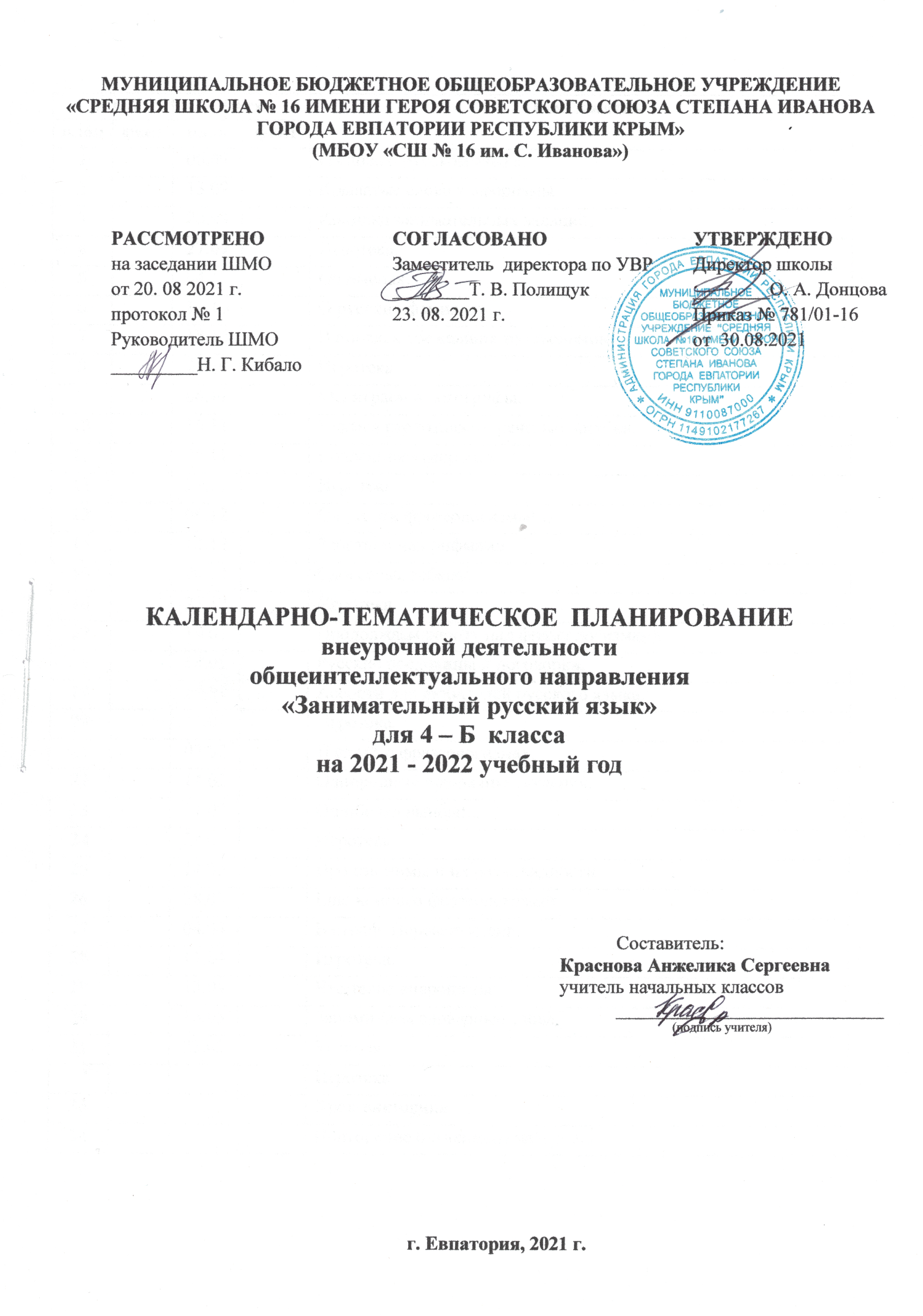 № п/п№ п/пДатаДатаТема  занятияпланфактпланфактТема  занятия106.09И снова о русском языке… 213.09Крылатые слова и афоризмы.320.09Копилка занимательных заданий.427.09Игротека.504.10Об именах.611.10О русских фамилиях.718.10В поисках сбежавших головоломок.825.10Игротека.908.11Мы играем в логогрифы.1015.11Учимся распознавать речевые ошибки.1122.11Коллекция заморочек.1229.11Игротека.1306.12Ох уж эти фразеологизмы!...1413.12Работаем над рифмами.1520.12Словесные забавы.1627.12Игротека.1710.01Продолжаем работу над фразеологизмами.1817.01Русские пословицы и поговорки.1924.01Ассорти для любителей русского языка.2031.01Игротека.2107.02И снова о фразеологизмах.2214.02Однородные члены предложения.2321.02Ошибочка вышла!...2428.02Игротека.2514.03Про омонимы и их разновидности.2628.03Еще немного фразеологизмов.2704.04В стране Перевертундии.2811.04Игротека.2918.04Что такое «паронимы».3016.05Запоминаем словарные слова.3123.0531 июня.32Игротека.33Урок-викторина 34Повторение изученного материала